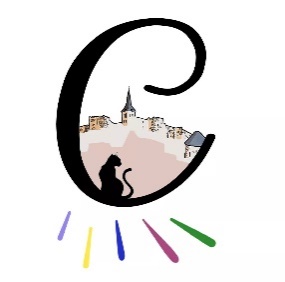 	MAIRIE DE CHADELEUF	09 64 08 33 89	www.chadeleuf.frConseil municipal de ChadeleufSéance du 11 janvier 2023 à 20hPrésents : Isabelle BAPTISSARD, Michelle BATAILLE-LAURENT, Marie-Agnès BLANCO, Delphine COURTY, Guillaume FEDIT, Olivier GRAND, Dominique LESCHIERA, Jean-Pierre SAUVANT.Absents : Christophe BLANCHON, Lucile CHATARD.Tous les votes ont été acquis à l’unanimitéCantine scolaire : plan de financement (copie de la délibération prise)« Au stade de l’avant projet détaillé, le coût de ce projet* (*projet total : cantine + salle polyvalente) s’établit comme suit :La ventilation des deux composantes de ce projet a été réalisée à partir de la superficie de la salle multi-activités (134,37 m² soit 76,47 %) et de la cantine (41,35 m² soit 23,53 %). Le financement de la salle multi-activités est assuré par deux subventions obtenues en 2022 de l’État, au titre de la DETR, et de l’Europe, au titre du FEADER. Le plan de financement de la partie cantine pourrait être le suivant :Après délibération et à l’unanimité, le conseil municipal :approuve le plan de financement ci-dessus;mandate son maire pour solliciter toutes les subventions figurant à ce plan;mandate son maire pour accomplir toutes les formalités liées à ce projet. »Éclairage public : optimisation des systèmes de gestionLe conseil retient le projet d’optimisation des systèmes de gestion de l’éclairage public réalisé par Territoire d’Énergie Puy-de-Dôme (ex Syndicat Intercommunal de l’Électricité et du Gaz - SIEG). Il s’agit de remplacer des interrupteurs crépusculaires par des horloges astronomiques, avec un gain attendu sur le temps d’allumage de 5 à 6 %.Cette opération, subventionnée à 90 %, laisse un reste à charge de 270 € pour la commune.Questions diverses Bois de chauffage. Disponible au prix de 50 € le stère, livré et coupé en longueur de 1 mètre. Sur demande en mairie ou auprès de Rico.Solaire photovoltaïque. Suite à l’étude d’opportunité réalisée, la commune retient la possibilité d’une installation sur la salle polyvalente d’une puissance de 9 kWc. Le conseil étudiera ensuite les différentes propositions techniques et financières des entreprises avant de valider – ou non – une telle installation.Repas des aînésIl aura lieu le samedi 11 mars à la salle des fêtes de Pardines. Des informations complémentaires seront distribuées dans la deuxième quinzaine de février.Photos ou cartes postalesNous recherchons d’anciennes photos, ou cartes postales, de notre village et de ses habitants. Vous pouvez venir en mairie où elles vous seront immédiatement rendues, après scannage.Vous pouvez vous joindre à la prochaine réunion du CCAS, jeudi 2 février à 15 h, à la mairie, où seront envisagées les diverses possibilités de mettre en valeur ce patrimoine.Travaux / lotsEstimatif HTDépollution amiante - plomb12 000,00Démolitions30 000,00Gros œuvre154 000,00Enduits de façades32 000,00Charpente bois43 000,00Couverture tuiles26 000,00Étanchéité6 000,00Menuiseries extérieures aluminium - serrurerie35 000,00Menuiseries intérieures bois44 000,00Isolation - doublage - cloisons - plafonds - peinture52 000,00Carrelage20 000,00Chauffage - ventilation - plomberie - sanitaire66 000,00Électricité - courants faibles28 000,00Équipements divers18 000,00Ingénierie, bureau de contrôle, SPS, et divers84 900,00TOTAL650 900,00Plan de financementTotalsallecantineIngénierie, bureau de contrôle, …84 900,0064 923,0319 976,97Travaux HT566 000,00432 820,20133 179,80Prix de revient HT650 900,00497 743,23153 156,77Etat : DETR195 270,00149 322,9745 947,03Etat : bonus bois (DETR)9 750,007 455,832 294,18Etat : bonus énergie (DETR)9 750,007 455,832 294,18Département : FIC 202361 262,7161 262,71Département : bonus bois2 294,182 294,18Département : bonus énergie2 294,182 294,18Feader176 177,00176 177,00API : fonds de concours6 138,986 138,98